研習時間：112年10月14日（星期六）上午9時至下午6時
112年10月15日（星期日）上午9時至下午6時研習地點：德明財經科技大學。地址：台北市內湖區環山路一段56號。★請先繳交心得報告200字，並經查驗合格始可參加高級班★已修完初、中級課程，結業滿3個月以上，持有基礎班上課證，並打滿動功（香功）180次以上。請繼續填寫反面(Please continue the sections on the reversed side)※請將心得報告以電子檔(Word格式)mail至各共修處輔導長。※各共修處輔導長蒐集好心得報告後，請mail至洪清桂師姐信箱(nicoleh7khong@gmail.com)。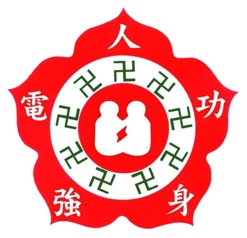 人電強身功112年度高級班研習營報名表Human and Universal Energy Study Association Advanced Class地區：(Class Name)　　　　　基礎班結業日期(Date)　　　　編號ID編號ID編號ID中英文姓名Name中英文姓名Name性別Sex年齡Age年齡Age照片Photo照片Photo照片Photo一吋照片(背後書寫姓名)黏貼於此一吋照片(背後書寫姓名)黏貼於此一吋照片(背後書寫姓名)黏貼於此地址Address地址Address地址Address地址Address地址Address地址Address地址Address地址Address一吋照片(背後書寫姓名)黏貼於此一吋照片(背後書寫姓名)黏貼於此一吋照片(背後書寫姓名)黏貼於此電話Phone(H)電話Phone(H)電話Phone(H)電話Phone(H)電話Phone(H)電話Phone(H)電話Phone(H)電話Phone(H)一吋照片(背後書寫姓名)黏貼於此一吋照片(背後書寫姓名)黏貼於此一吋照片(背後書寫姓名)黏貼於此職業Occupation職業Occupation職業Occupation職業Occupation職業Occupation職業Occupation職業Occupation職業Occupation一吋照片(背後書寫姓名)黏貼於此一吋照片(背後書寫姓名)黏貼於此一吋照片(背後書寫姓名)黏貼於此電子郵件地址E-Mail Address電子郵件地址E-Mail Address電子郵件地址E-Mail Address電子郵件地址E-Mail Address電子郵件地址E-Mail Address電子郵件地址E-Mail Address電子郵件地址E-Mail Address電子郵件地址E-Mail Address一吋照片(背後書寫姓名)黏貼於此一吋照片(背後書寫姓名)黏貼於此一吋照片(背後書寫姓名)黏貼於此保健經驗談請略述至少保健三人之狀況方法與反應(Please describe the Health Maintenance for at least three persons)請略述至少保健三人之狀況方法與反應(Please describe the Health Maintenance for at least three persons)請略述至少保健三人之狀況方法與反應(Please describe the Health Maintenance for at least three persons)請略述至少保健三人之狀況方法與反應(Please describe the Health Maintenance for at least three persons)請略述至少保健三人之狀況方法與反應(Please describe the Health Maintenance for at least three persons)請略述至少保健三人之狀況方法與反應(Please describe the Health Maintenance for at least three persons)請略述至少保健三人之狀況方法與反應(Please describe the Health Maintenance for at least three persons)請略述至少保健三人之狀況方法與反應(Please describe the Health Maintenance for at least three persons)請略述至少保健三人之狀況方法與反應(Please describe the Health Maintenance for at least three persons)請略述至少保健三人之狀況方法與反應(Please describe the Health Maintenance for at least three persons)保健經驗談狀況Syndrome狀況Syndrome狀況Syndrome保健方法Methods保健方法Methods保健方法Methods有效VeryEffective有效VeryEffective有改進Improved無效No Effect保健經驗談1保健經驗談2保健經驗談3練功中的過程反應與心得(Describe any physical or mental reactions during practicing the Human Universal Energy)心得報告書同意讓人電強身功刊載簽名(Signature)：　　　　　　　　　　　　　